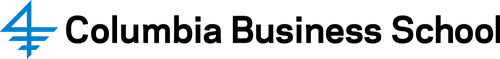 E.I DuPont de Nemours & Company: Aftermath of Split-off 	The Conoco split-off offer was a ranging success. DuPont accepted 148 million shares in exchange for 437 million Conoco shares The exchange offer was 2.4 times oversubscribed and the exchange ratio of 2.95 was not adjusted.DuPont accepted 42% of each offer of its stock that was tendered; the exchange offer implied a 17.7% premium over face value. From overseas investors, DuPont repurchased 8 million shares at $80.76 per share. The  yielded $21 billion in after-tax proceeds and disposed of 100% of  shares. In 2002 Conoco merged with Phillips Petroleum to form the third-largest  oil company.  success of ConocoPhillips overshadowed the remaining dilemma i.e., how the “stub” company -- E.I DuPont de Nemours & Company – should compete within the mature worldwide petrochemicals industry. By the end of 1999 investors had lost their appetite for life science companies due, in part, to consumer backlash against genetically-modified foods By late October 2000, DuPont’s stock price had fallen 28% since Holliday took over as leader in February 1998. DuPont celebrating its 200th anniversary as a company in July 2002 and Holliday wanted to preside over celebration.“The board should be asking hard questions,” said one analyst. “Holliday has a huge credibility hole to dig out of.” A senior portfolio manager complained, “DuPont is stumbling around looking for a growth engine and has clearly not found one.”“Investors are looking at DuPont right now and saying ‘Show me.’ They are waiting for the growth story to unfold,” said a senior investment officer at Wilmington Trust, DuPont’s largest shareholder.Chad Holliday acknowledged that his earlier ambition to generate 30% of DuPont’s income from life sciences by 2002 would have to be rethought, but he was determined to push ahead with his strategy, this time under the banner of “bio-solutions” which placed new emphasis on chemicals used in electronics manufacturing and Internet commerce. It was a period of restructuring and retrenching in the chemicals industry as life sciences subsidiaries were being spun off to generate quick shareholder returns.ICI had been the first chemical firm to split off its life sciences operations into a separate entity (Zeneca) in 1993. By 1999 other chemical companies had also abandoned their life sciences strategies, including Swiss pharmaceutical giant Novartis, which announced it would spin off its agricultural unit. Around the same time that Novartis was created (from Sandoz and Ciba-Geigy), Monsantowas acquired by Pharmacia & Upjohn Inc. Monsanto’s agricultural unit  . Hoechst restructured itself into Aventis (via a merger with Rhône-Poulenc in which its French partner spun off Rhodia), Clariant, Dystar, Celanese and miscellaneous other divestitures. (Clariant also contained assets spun off from Sandoz. In 2006 Clariant sold its Pharmaceutical Fine Chemicals to Tower Brook Capital Partners, a private equity firm.) 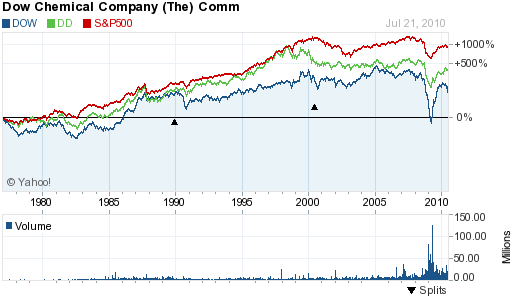 In 1999 DuPont was midway through a significant “business portfolio transformation” in which it made over US$60 billion in acquisitions and divestitures. DuPont shed its energy, pharmaceuticals and textiles businesses while emphasizing agricultural biotechnology, coatings, and electronic materials. As the chemical firm struggled to find its growth , Holliday adopted “sustainable growth” as DuPont’s new mantra. DuPont its pre-war motto of “Better things for better living through chemistry” for a new slogan: “The miracles of science.”Quest for DuPont’s Growth EngineDuPont’s growth has been driven by successes in gunpowder in the 19th century and by polymers in the 20th century.  In the 21st century  hoped that DuPont could prosper by improving the environment. In 2007 DuPont claimed that US$5 of its US$29 of revenues came from sustainable products, e.g., bio-PDO (a corn-based material, 1-3 propanediol, with many uses) and Tyvek® (to increase energy efficiency). Meanwhile – to keep investors’ attentions on the firm’s stock – DuPont repurchased US$5 of its shares in 2007 and continued to reduce its dependence on commodity chemicals.1999	With proceeds from the Conoco split off, DuPont complete a takeover of Pioneer Hi-Bred International (leading hybrid seed company) with the objective of applying genetic engineering to use of transgenic crops in polymers rather than foods. (Successful creation of transgenic feedstocks would reduce DuPont’s dependence on dirty, depletable petroleum.) Skeptics snorted that it would take a generation – not the decade that Holliday was promising – for renewable feedstocks to become a significant share of the current petrochemicals asset base. DuPont began to “de-materialize” their product line – a movement which they strived to deliver more performance while using fewer materials, e.g., polyester film products that are thinner but stronger command higher prices customers willing to pay premiums for them when making electronic components. 	Although DuPont’s top management team was enamored by the potential of biotechnology, successful integration of biology with chemistry to create new products could take decades to implement. DuPont was also implementing productivity improvement programs to generate more revenues with fewer resources and promoting its knowledge and resources to generate bigger benefits from established brands – Kevlar® (for bullet-proof vests), Corian® (for countertops and furniture), Teflon® (to protect clothing as well as pots and pans), Tyvek® for protecting clothing, gift wrap and house construction, and Lycra® spandex fiber. It was putting more resources behind promising product lines that it had already developed, such as the electronic-materials business that was selling to makers of flat panel displays, batteries and fuel cells. Even DuPont’s old, core polyester and nylon businesses were increasing revenues in 1999.	Lycra.® Although DuPont was preparing to sell its commodity fibers business, it launched a branding campaign its specialty stretch fiber, Lycra®-branded spandex to increase its value. (DuPont had 52% of the worldwide market for spandex fiber in 1999.) Because demand for Lycra® was growing by around 10% per year while demand for generic spandex grew by only 2%, Lycra®’s marketing budget was increased to US$40 million as DuPont launched a global advertising campaign to support the product’s pricing premium of 20% to 25%. 	Although DuPont had recently expanded its Lycra® capacity by 20% at several locations worldwide (via three new plants in Ireland and Singapore), in 1999 DuPont announced another US$100 million investment to build a new Lycra® plant in Paulinia, Brazil that incorporated the next-generation Lycra® polymerization and filament spinning technology that it had developed to keep the cost of manufacturing spandex fabrics low. DuPont reported that the PTMEG needed for the new facility would come from existing facilities – although it would expand its PTMEG capacity in the future.  DuPont expected to remain a net buyer of BDO for the immediate future.2000	Pharmaceuticals. In an effort to build a business unit of critical mass, DuPont bought the Romainville, , research center from Aventis SA that increased its presence in  and boosted sales in its drug unit by 15%. The purchase was part of a short-term strategy of picking up bits and pieces of pharmaceutical capacity and products as the industry consolidated. The redundant facility was one of two French research centers that Aventis inherited when Hoechst AG and Rhône-Poulenc SA combined to create it. The acquisition was supported by an alliance between DuPont and Aventis to discover, develop and market pharmaceuticals in several therapeutic categories.  DuPont marketed two highly-successful drugs – Sustiva (for AIDS) and Cozaar (for hypertension) – at that time.  The Aventis research center had over thirty products in its pipeline and 300 marketing employees to promote DuPont’s extant product line. DuPont Pharmaceuticals manufactured only finished-dosage-form products for itself and three other companies in its facilities.	While the science was similar between agricultural and pharmaceutical products – and DuPont wished to use biotechnology as a bridge between them – observers that the concept was unworkable because the end markets too different. They recognized that DuPont was build its drug business to a critical size before selling it (in 2001 to Bristol-Myers Squibb).	Sonora®. DuPont and Tate & Lyle Citric Acid formed a joint venture in 2000 to build a 1-3 propanediol (PDO) pilot plant in .  PDO was used to produce DuPont’s Sonora® polymer-polytrimethylene terephthalate or 3GT which was used in textiles and resins, and the process of making PDO from glucose contributed to DuPont’s plan to generate 25% of its revenues from renewable resources by 2010.  In the partnership, DuPont brought the microorganism, market knowledge, and process technology to the alliance while Tate & Lyle brought biochemical and fermentations expertise, site infrastructure, and access to raw materials. DuPont developed the improved PDO process in a research venture with Genencor and their innovation facilitated the combining of enzymes from two microbes into a single strain. The pilot plant had 10,000 to 50,000 liters of fermentation capacity. The scale-up to commercialization required additional capacity by 2003. 	In 2004 DuPont and Tate & Lyle announced joint venture to make synthetic fibers with geneticallymodified bacteria that converted sugar into chemicals, the first commercial use of the process. The venture opened a plant in  to ferment microbes in corn syrup to make 100 million lbs./ year of an ingredient for plastics. A second bio-PDO plant open in 2008.	PBT. DuPont and Bayer announced plans to bring a plant to make polybutylene terephthalate (PBT) base polymer in  by 2003. The new facility had 60,000 m.t. to 80,000 m.t./ year of capacity and replaced older, less-efficient batch production of PBT.  The increase in PBT base polymer capacity was in response to the anticipated growth of the market for PBT resins, estimated at 7% to 9% per annum. Although markets for PBT resins was tight in 2000, there was a danger of overcapacity by 2003 because Polyplastics and Teijin were evaluating a plant in Japan, GE Plastics and Mitsubishi Engineering Plastics were evaluating a plant in Asia, and DSM and Ticona were evaluating PBT production outside of Europe. (Excess capacity was a competitive risk in the chemicals industry.)2001	With proceeds from the US$6 billion sale of its drug unit, DuPont planned to pay down debt and buy back shares to improve its financial performance.  Critics advocated making small acquisitions of paint or coating businesses that made materials for the information technology or agriculture industries. Seeking to move assets out of slow-growth businesses, DuPont eliminated 4,000 jobs (4% of its work force) plus 1,300 contract workers from its nylon and polyester businesses. It reorganized its agricultural sales force so farmers could purchase pesticides, feed, or seed from one representative. DuPont continued to apply biotechnology research to chemicals as it restructured businesses that it would ultimately divest.	PVB. DuPont expanded its sheeting capacity for polyvinyl butyral (PVB) by 30% in  – including capacity to supply jumbo-size PVB interlayer for architectural glass. DuPont also planned to expand PVB capacity at its  and Korean plants by 2006. These capacity additions were to supply the growing automotive glass laminating market.	PFOA Lawsuit. DuPont was sued in many venues for water pollution from an important chemical used to make Teflon® -- perfluorooctanoic acid (PFOA). The lawsuits threatened one of DuPont’s most lucrative branded products, Teflon®, which had been manufactured using PFOA for over 50 years.  A major lawsuit was settled in 2004 for US$85 million, plus US$22.6 million in legal fees and US$235 million for a medical monitoring program. DuPont promised to phase out the use of PFOA by 2015.2002	DuPont observed its bicentennial as a chemical company in 2002, but the worldwide chemicals industry was so depressed at that time that there was little to celebrate. DuPont announced its plan to divest its nylon and fibers subsidiary and reorganize its remaining businesses into five groups: electronic and communications; performance materials; coatings and color; safety and protection; and agriculture and nutrition.	Teijin and DuPont agreed to dissolve their nylon joint venture in Japan in 2002 The decision was made because of the recession in the construction industry (which negatively affected demand for nylon carpeting) because of global oversupply. 	DuPont acquired ChemFirst – an aniline and photoresist stripper company – in 2002 for US$408 million. ChemFirst was one of three producers of polyhydroxystyrene (PHS), the key polymer ingredient in chemically-amplified photoresists that operate with 248-nanometer photolithography. 2003		TiO2. DuPont announced plans to expand the scope of its titanium dioxide (TiO2) business through developmental activities which included its SmartPaint® branding effort, development of nanoparticle technology for its coatings, and representation arrangements with titanium and related ore suppliers. Because demand in the TiO2 market was growing by only 3% per annum (and DuPont was the world’s leading supplier of it), bulk titanium dioxide alone would not satisfy DuPont’s growth objectives. It could not buy more TiO2 capacity because antitrust litigation had prevented DuPont from acquiring ICI’s TiO2 business outright in 1999, but DuPont was considering several joint venture proposals to enhance the performance of its TiO2 business.	Alkylation. DuPont, a supplier of sulphuric acid catalyst for alkylation, acquired the alkylation division of technology provider STRATCO in 2003. The two companies previously worked under a licensing arrangement to provide sulphuric acid regeneration services. DuPont’s Refinery Solutions division subsequently built and operated on-site sulphuric regeneration plants for its clients. With state MTBE bans increasing, alkylation was seen as a cost-effective method for producing a replacement, high-value, clean octane stream.	Automotive Safety. During the 2003 SAE World Congress in Detroit, Michigan, DuPont introduced a range of new materials for use in cars and trucks (as well as a corporate safety program to leverage more than 60 of its extant product lines to help car manufacturers and their suppliers build and design safer vehicles). DuPont’s automotive safety systems initiative incorporated air bag nylon, electronic materials, engineering plastics, elastomers, advanced composite materials, coatings, chemicals and other DuPont technologies that represented US$600 million in annual revenue. The new products included moreadvanced air bag nylon and laminated glass, as well as advanced composites to protect against side impacts and rollovers, engineering plastics for new impact absorbing components and electronic materials and processing technologies for collision avoidance systems. Although cost reduction was still the biggest priority for the automotive industry, the importance of safety to consumers was increasing. 	Tenneco Automotive announced its licensing agreement with DuPont to develop, manufacture and market certain products under the DuPont™ brand in . The branded car-appearance product line included waxes, protectants, car wash, and tire and wheel care products that used Teflon® chemical additives.2004	DuPont launched a US$900 million global annual restructuring plan to reduce costs in 2004 as it cut jobs, consolidated product lines, and launched new sourcing strategies. Invista DuPont’s fibers unit (which included nylon, Dacron® polyester and Lycra® spandex) was sold to Koch Industries for US$4.4 billion. In connection with the divestiture, DuPont took US$302 million in charges to pay for job cuts and the disposal of underperforming businesses. As part of its sharper focus on , Eastern Europe and , DuPont announced the construction of a US$15 million corporate R&D facility near . 	Hydrofluorocarbon (HFC). DuPont finalized terms of a joint venture with Zhonghao New Materials Co. to produce hydrofluorocarbon (HFC) blends for the air conditioning and refrigeration industry. Under their agreement DuPont invested up to US$100 million in fluorochemical and fluoropolymer capacity in Changshu. The resulting products are marketed by DuPont under the Suva® brand name.	Agricultural Products. DuPont acquired Maxgen’s agricultural biotechnology unit, Verdia, in 2004 for US$64 million. As a part of the deal, DuPont gained exclusive, non-royalty-bearing rights to use Maxgen’s MolecularBreeding®-directed evolution “gene-shuffling” technologies for agricultural applications. Scientists at Verdia and DuPont’s Pioneer Hi-Bred subsidiary announced development of glyphosate-resistant corn. This discovery and the Verdia acquisition positioned DuPont as a significant potential competitor to Monsanto’s Roundup Ready® seeds product line.	In 2004 DuPont acquired the animal health business of BioSentry, a leading biosecurity company providing animal health prevention programs in 50 countries. The acquisition was viewed as a good strategic fit with DuPont’s Clean and Disinfect business within its DuPont Chemical Solutions Enterprise business – a part of the DuPont Safety & Protection (DSP) growth platform. 2005	A slowdown in chemical sales volume depressed revenue growth for the largest North American chemical firms in 2005. High and volatile feedstock costs, as well as high energy costs, further depressed profit margins for firms like Dow Chemical, ExxonMobil Chemical, GE Advanced Materials, and ChevronPhillips Chemical. Spot market prices for ethylene and propylene contracts fell and demand for polyethylene and ethylene glycol fell even more dramatically. Weakness in PVC prices were attributed to the introduction of Chinese chemical capacity. DuPont’s earnings in 2004 grew by 43% to US$2.4 billion on US$27 billion in sales. DuPont’s first quarter profits in 2005 rose by 45% to US$967 million on sales of US$7.4 billion. DuPont raised its quarterly dividend by 2 cents per share (to 37 cents) and announced a stock buyback program to raise its share price.	Elastomers. DuPont and Dow Chemical dissolved their elastomers joint venture in 2005 with Dow exercising its option to acquire selected ethylene and chlorinated elastomers assets. DuPont purchased Dow’s share of the remaining JV assets for US$87 million. DuPont’s resulting business unit included the Neoprene®, Hypalon®, Kalrez®, and Viton® businesses.	Sonora®. Mohawk Industries and DuPont partnered to introduce Mohawk’s SmartStrand™ line of residential carpeting which used DuPont’s Sonora® polymer (propanediol). The carpeting was durable, soft and naturally stain-resistant because Sonora® had no acid dye receptor sites to attract stains and allow them to become attached to the carpet. Chad Holliday had two business suits made of Sonora® which he wore during interviews with the business press.2006	Coatings. DuPont closed paint and coating laboratories in Rubi and Polinya (),  (), and Hellac () in an effort to cut costs. It also closed its performance coatings laboratory in . Job cuts of 1,700 were associated with these closings which were part of a campaign to reduce operating costs by US$165 million per annum. At the same time, DuPont opened a new automotive finishes laboratory in Aichi (), formed an OEM coatings joint venture with Russian finishes supplier, RussieKraski, acquired full ownership of a coatings JV in , bought its coatings distributor in , and opened a new industrial coatings facility in . The powder coatings business had shifted to  by 2006, leaving Western producers without Asian facilities struggling to survive.	Seeds. Mycogen (a Dow Chemical subsidiary) and DuPont’s Pioneer Hi-Bred subsidiary modified terms of the joint marketing agreement for their Herculex BT corn hybrid line to permit technology licensing to other seed companies in time for the 2007 growing season. The new policy enabled the JV sponsors to exploit the benefits of their innovations faster by disseminating them more widely.	Agriculture and Nutrition. DuPont eliminated 1,500 agriculture jobs in late 2006 and cut output of herbicides and pesticides in order to boost spending on genetically- modified seeds. Many of the reductions occurred at facilities that were part of Solae, a joint venture with Bunge that made liquid packaging and soybean-derived ingredients for energy bars and other foods. DuPont took a fourth quarter, pretax charge of US$200 million for cutbacks and severance costs. 	Bio-Fuels. Through the formation of DuPont Biofuels, the firm applied its capabilities in agricultural biotechnology, metabolic engineering, chemistry and process engineering to the creation of improved biofuels. Annual revenues from this line of business in 2006 were about US$300 million – largely from agricultural inputs to fuel ethanol.  In partnership with Brion Company, DuPont won a  government grant to develop bio-refineries that could reduce the cost of producing ethanol by using nonfood crops and agricultural waste-grass, straw and wood chips as raw materials. 2007	By mid-2007 DuPont announced that it had completed its US$5 billion share repurchase plan ahead of schedule. (The plan for boosting DuPont’s stock price had been announced in 2005.) DuPont boosted its dividend from 37 cents to 41 cents per share in the third quarter of 2007.	Agriculture. DuPont focused its crop protection strategy in 2007 by selling its fenbutatin-oxide miticide and triphenyltinhydroxide contact fungicide assets to United Phosphorus Limited (UPL), a large Indian agrochemical firm.	Funds generated by their sale were used to develop DuPont’s Altacor™, Coragen™, and Prevathon™ insecticides based on its Rynaxypyr™ chemistry as well as new herbicides for the Optimum™ GAT™ trait in corn and soybeans to be launched in 2008 and thereafter.	Bio-Fuels. DuPont developed biobutanol as an alternative to ethanol. Biobutanol performed more like gasoline and was be made from wheat, corn, sugar beets, cassava, and other plants. In 2007 DuPont invested US$58 million in two biofuel plants in  with partners BP PLC and British Sugar PLC. The total cost of the plants was US$400 million. One plant produced experimental fuel biobutanol; the other plant produced ethanol from British wheat. 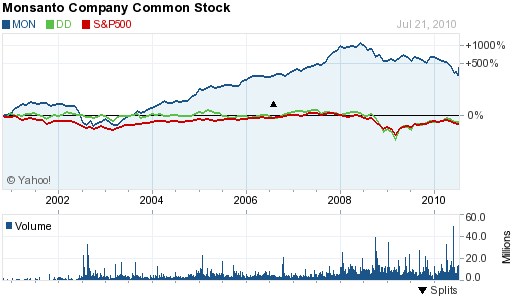 Income StatementAll numbers in thousands ($)PERIOD ENDING					31-Dec-07	31-Dec-06	31-Dec-05Total Revenue					30,653,000  	28,982,000  	28,491,000  Cost of Revenue					21,565,000  	20,440,000  	19,701,000  Gross Profit				  		  9,088,000  	  8,542,000  	  8,790,000  Operating ExpensesResearch Development				  1,338,000  	  1,302,000  	  1,336,000  Selling General and Administrative		  3,364,000  	  3,224,000  	  3,223,000  Non Recurring						-  		-  	      (75,000)Others					                213,000  	     227,000  	     230,000  Operating Income or Loss				  4,173,000  	  3,789,000       4,076,000Interest Expense					     430,000  	      460,000  	      518,000  Income Tax				     748,000  	      196,000  	   1,468,000  Minority Interest	(7,000)	        15,000  	       (37,000)Net Income 		   2,988,000  	   3,148,000  	    2,053,000  Balance SheetAll numbers in thousands ($)PERIOD ENDING				31-Dec-07	31-Dec-06	31-Dec-05AssetsCurrent AssetsCash And Cash Equivalents		 1,305,000  	 1,814,000  	 1,736,000  			    131,000  	      79,000  	    115,000  Net Receivables				 ,000  	 ,000  	 ,000  Inventory					 5,278,000  	 4,941,000  	 4,743,000  Other Current Assets			    ,000  	    ,000  	 000  Total Current Assets		          13,160,000    12,870,000   12,422,000  Long Term Investments			     908,000  	    897,000  	    937,000 Property Plant and Equipment		10,860,000  	10,498,000  	10,309,000  Goodwill					  2,074,000  	  2,108,000  	  2,087,000  Intangible Assets				  2,856,000  	  2,479,000  	  2,712,000  Accumulated Amortization				-  		-  		-  Other Assets					  2,750,000  	  1,495,000  	  3,646,000  Deferred Long Term Asset Charges	  1,523,000  	  1,430,000  	  1,137,000  Total Assets					34,131,000  	31,777,000  	33,250,000  LiabilitiesCurrent LiabilitiesAccounts Payable				  6,190,000  	  6,423,000  	  6,066,000  Short/Current Long Term Debt		  1,370,000  	  1,517,000  	  1,397,000  Other Current Liabilities			     981,000  		-___  		-___  Total Current Liabilities			  8,541,000  	  7,940,000  	  7,463,000  Long Term Debt				  5,955,000  	  6,013,000  	  6,783,000  Other Liabilities				  7,255,000  	  7,692,000  	  8,441,000  Deferred Long Term Liability Charges	     802,000  	     269,000  	  1,166,000  Minority Interest				     442,000  	     441,000  	     490,000  Total Liabilities				22,995,000  	22,355,000  	24,343,000  Stockholders' Equity Preferred Stock				      237,000  	     237,000  	     237,000  Common Stock				      296,000  	     303,000  	     302,000  Retained Earnings				   9,945,000  	  9,679,000  	  7,935,000  Treasury Stock				  (6,727,000)	 (6,727,000)	 (6,727,000)Capital Surplus				   8,179,000  	  7,797,000  	  7,678,000  Other Stockholder Equity			     (794,000)	 (1,867,000)	    (518,000)Total Stockholder Equity			 11,136,000     9,422,000      8,907,000  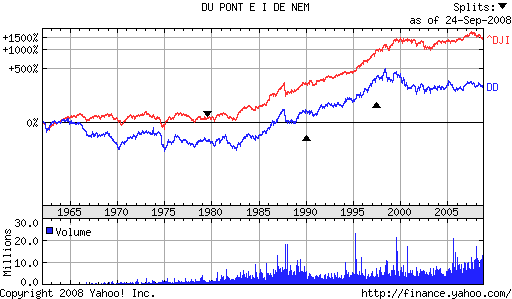 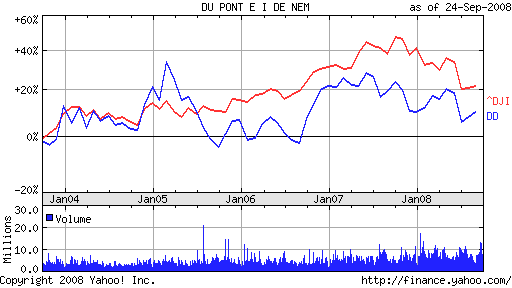 